附件1嘉義縣新港國小辦理嘉義縣104年度「教育部補助國民中小學藝術與人文教學深耕實施計畫」                             成效評估表編號：　負責人：　　　　　　　　　（簽章）　填表人：　　　　　　　　　（簽章）聯絡電話：　　　　　　　　　　　　　傳真：填　表　日　期　：　　　　　　　年　　　　　　　月　　　　　　　日（單位印信）附件2嘉義縣新港鄉新港國民小學104年度藝術與人文教學深耕實施計畫課程內容表附件3嘉義縣新港鄉新港國民小學104年度藝術與人文教學深耕實施計畫上傳網站成果資料上傳網站成果資料說明請連結 http://art.cyc.edu.tw 嘉義縣藝術與人文深耕計畫整合平台（以下簡稱本網站），進入畫面後登入帳號與密碼【與學校公務信箱的帳號密碼相同】。照片上傳方式：每一細項課程上傳照片請各校精選以5張為限。本網站首頁畫面左列「網站導航」/ 「電子相簿」 / 按「xp照片上傳精靈」 / 先下載”本網站專屬reg檔” / 執行該檔案。打開所要上傳的照片之資料夾 /打開後，點選畫面左列”將這個資料夾發佈到網站” / 出現”歡迎使用網頁發佈精靈”，按「下一步」/ 選取照片後，按「下一步」/ 出現”將這一些檔案發佈到哪裡?”，請點選本網站電子相簿 / 再輸入一次學校帳號及密碼 / “選擇發佈目錄”，直接按下一步/ “圖片大小”，設定為640×480 / 出現複製及傳輸畫面”/ 完成。回到本網站畫面即可看到剛才所上傳的那些照片 ---＞點選「相片分類」下拉視窗 / 選取自己所屬學校資料夾 / 按「匯入」即可完成。文件上傳方式：  本網站首頁畫面左列「網站導航」/ 「網路資料櫃」/ 在「根目錄」下選取學校自身所參與的計畫項目資料夾 / 點選學校所在分區/ 點選學校所在資料夾 / 按「開啟上傳介面」/ 從硬碟上傳檔案，按 “瀏覽”選擇路徑，加註 “檔案說明” / 按「送出」即可完成附件4嘉義縣104年度「教育部國民及學前教育署補助國民中小學藝術與人文教學深耕實施計畫」自評表學校名稱：   新港國小      嘉義縣新港國民小學104學年度藝術與人文教學深耕計畫 視覺藝術協同課程 課室觀察紀錄(□1年級 ■2年級 □3-4年級 □5-6年級)嘉義縣新港國民小學104學年度藝術與人文教學深耕計畫 視覺藝術協同課程 課室觀察紀錄(□1年級 ■2年級 □3-4年級 □5-6年級)嘉義縣新港國民小學104學年度藝術與人文教學深耕計畫 視覺藝術協同課程 課室觀察紀錄(□1年級 ■2年級 □3-4年級 □5-6年級)嘉義縣新港國民小學104學年度藝術與人文教學深耕計畫 視覺藝術協同課程 課室觀察紀錄(□1年級 ■2年級 □3-4年級 □5-6年級)嘉義縣新港國民小學104學年度藝術與人文教學深耕計畫 視覺藝術協同課程 課室觀察紀錄(□1年級 ■2年級 □3-4年級 □5-6年級)嘉義縣新港國民小學104學年度藝術與人文教學深耕計畫 視覺藝術協同課程 課室觀察紀錄(□1年級 ■2年級 □3-4年級 □5-6年級)嘉義縣新港國民小學104學年度藝術與人文教學深耕計畫 視覺藝術協同課程 課室觀察紀錄(□1年級 ■2年級 □3-4年級 □5-6年級)嘉義縣新港國民小學104學年度藝術與人文教學深耕計畫 視覺藝術協同課程 課室觀察紀錄(□1年級 ■2年級 □3-4年級 □5-6年級)嘉義縣新港國民小學104學年度藝術與人文教學深耕計畫 視覺藝術協同課程 課室觀察紀錄(□1年級 ■2年級 □3-4年級 □5-6年級)嘉義縣新港國民小學104學年度藝術與人文教學深耕計畫 視覺藝術協同課程 課室觀察紀錄(□1年級 ■2年級 □3-4年級 □5-6年級)嘉義縣新港國民小學104學年度藝術與人文教學深耕計畫 視覺藝術協同課程 課室觀察紀錄(□1年級 ■2年級 □3-4年級 □5-6年級)嘉義縣新港國民小學104學年度藝術與人文教學深耕計畫 視覺藝術協同課程 課室觀察紀錄(□1年級 ■2年級 □3-4年級 □5-6年級)嘉義縣新港國民小學104學年度藝術與人文教學深耕計畫 視覺藝術協同課程 課室觀察紀錄(□1年級 ■2年級 □3-4年級 □5-6年級)嘉義縣新港國民小學104學年度藝術與人文教學深耕計畫 視覺藝術協同課程 課室觀察紀錄(□1年級 ■2年級 □3-4年級 □5-6年級)嘉義縣新港國民小學104學年度藝術與人文教學深耕計畫 視覺藝術協同課程 課室觀察紀錄(□1年級 ■2年級 □3-4年級 □5-6年級)嘉義縣新港國民小學104學年度藝術與人文教學深耕計畫 視覺藝術協同課程 課室觀察紀錄(□1年級 ■2年級 □3-4年級 □5-6年級)嘉義縣新港國民小學104學年度藝術與人文教學深耕計畫 視覺藝術協同課程 課室觀察紀錄(□1年級 ■2年級 □3-4年級 □5-6年級)嘉義縣新港國民小學104學年度藝術與人文教學深耕計畫 視覺藝術協同課程 課室觀察紀錄(□1年級 ■2年級 □3-4年級 □5-6年級)嘉義縣新港國民小學104學年度藝術與人文教學深耕計畫 視覺藝術協同課程 課室觀察紀錄(□1年級 ■2年級 □3-4年級 □5-6年級)嘉義縣新港國民小學104學年度藝術與人文教學深耕計畫 視覺藝術協同課程 課室觀察紀錄(□1年級 ■2年級 □3-4年級 □5-6年級)嘉義縣新港國民小學104學年度藝術與人文教學深耕計畫 視覺藝術協同課程 課室觀察紀錄(□1年級 □2年級 ■3-4年級 □5-6年級)嘉義縣新港國民小學104學年度藝術與人文教學深耕計畫 視覺藝術協同課程 課室觀察紀錄(□1年級 □2年級 ■3-4年級 □5-6年級)嘉義縣新港國民小學104學年度藝術與人文教學深耕計畫 視覺藝術協同課程 課室觀察紀錄(□1年級 □2年級 ■3-4年級 □5-6年級)嘉義縣新港國民小學104學年度藝術與人文教學深耕計畫 視覺藝術協同課程 課室觀察紀錄(□1年級 □2年級 ■3-4年級 □5-6年級)嘉義縣新港國民小學104學年度藝術與人文教學深耕計畫 視覺藝術協同課程 課室觀察紀錄(□1年級 □2年級 ■3-4年級 □5-6年級)嘉義縣新港國民小學104學年度藝術與人文教學深耕計畫 視覺藝術協同課程 課室觀察紀錄(□1年級 □2年級 ■3-4年級 □5-6年級)嘉義縣新港國民小學104學年度藝術與人文教學深耕計畫 視覺藝術協同課程 課室觀察紀錄(□1年級 □2年級 ■3-4年級 □5-6年級)嘉義縣新港國民小學104學年度藝術與人文教學深耕計畫 視覺藝術協同課程 課室觀察紀錄(□1年級 □2年級 ■3-4年級 □5-6年級)嘉義縣新港國民小學104學年度藝術與人文教學深耕計畫 視覺藝術協同課程 課室觀察紀錄(□1年級 □2年級 ■3-4年級 □5-6年級)嘉義縣新港國民小學104學年度藝術與人文教學深耕計畫 視覺藝術協同課程 課室觀察紀錄(□1年級 □2年級 ■3-4年級 □5-6年級)嘉義縣新港國民小學104學年度藝術與人文教學深耕計畫 視覺藝術協同課程 課室觀察紀錄(□1年級 □2年級 ■3-4年級 □5-6年級)嘉義縣新港國民小學104學年度藝術與人文教學深耕計畫 視覺藝術協同課程 課室觀察紀錄(□1年級 □2年級 ■3-4年級 □5-6年級)嘉義縣新港國民小學104學年度藝術與人文教學深耕計畫 視覺藝術協同課程 課室觀察紀錄(□1年級 □2年級 ■3-4年級 □5-6年級)嘉義縣新港國民小學104學年度藝術與人文教學深耕計畫 視覺藝術協同課程 課室觀察紀錄(□1年級 □2年級 ■3-4年級 □5-6年級)嘉義縣新港國民小學104學年度藝術與人文教學深耕計畫 視覺藝術協同課程 課室觀察紀錄(□1年級 □2年級 ■3-4年級 □5-6年級)嘉義縣新港國民小學104學年度藝術與人文教學深耕計畫 視覺藝術協同課程 課室觀察紀錄(□1年級 □2年級 ■3-4年級 □5-6年級)嘉義縣新港國民小學104學年度藝術與人文教學深耕計畫 視覺藝術協同課程 課室觀察紀錄(□1年級 □2年級 ■3-4年級 □5-6年級)嘉義縣新港國民小學104學年度藝術與人文教學深耕計畫 視覺藝術協同課程 課室觀察紀錄(□1年級 □2年級 ■3-4年級 □5-6年級)嘉義縣新港國民小學104學年度藝術與人文教學深耕計畫 視覺藝術協同課程 課室觀察紀錄(□1年級 □2年級 ■3-4年級 □5-6年級)嘉義縣新港國民小學104學年度藝術與人文教學深耕計畫 視覺藝術協同課程 課室觀察紀錄(□1年級 □2年級 ■3-4年級 □5-6年級)嘉義縣新港國民小學104學年度藝術與人文教學深耕計畫 視覺藝術協同課程 課室觀察紀錄(□1年級 □2年級 ■3-4年級 □5-6年級)嘉義縣新港國民小學104學年度藝術與人文教學深耕計畫 視覺藝術協同課程 課室觀察紀錄(□1年級 □2年級 ■3-4年級 □5-6年級)嘉義縣新港國民小學104學年度藝術與人文教學深耕計畫 視覺藝術協同課程 課室觀察紀錄(□1年級 □2年級 ■3-4年級 □5-6年級)104學年度藝術與人文教學深耕計畫 視覺藝術協同課程 課室觀察紀錄(□1年級 □2年級 ■3-4年級 □5-6年級)104學年度藝術與人文教學深耕計畫 視覺藝術協同課程 課室觀察紀錄(□1年級 □2年級 ■3-4年級 □5-6年級)嘉義縣新港國民小學104學年度藝術與人文教學深耕計畫 視覺藝術協同課程 課室觀察紀錄(□1年級 □2年級 ■3-4年級 □5-6年級)嘉義縣新港國民小學104學年度藝術與人文教學深耕計畫 視覺藝術協同課程 課室觀察紀錄(□1年級 □2年級 ■3-4年級 □5-6年級)嘉義縣新港國民小學104學年度藝術與人文教學深耕計畫 視覺藝術協同課程 課室觀察紀錄(□1年級 □2年級 ■3-4年級 □5-6年級)附件5二年級 授課教師回饋與省思三年級 授課教師回饋與省思四年級 授課教師回饋與省思附件6  104年度藝術與人文教學深耕實施成果(本附件一頁為限)計畫名稱生活生活美讚辦理地點 各班教室補助金額新台幣　80000　元整辦理期間自104　年 9月　8日起　　　　　　　　至 104 年 11月 25日止二、三、四年級辦理期間自104　年 9月　8日起　　　　　　　　至 104 年 11月 25日止活動場次120場參與人次393人附件課程內容表教學設計上傳本縣藝術與人文深耕計畫整合平台網站( http://art.cyc.edu.tw)成果資料自評表授課教師回饋與省思活動照片課程內容表教學設計上傳本縣藝術與人文深耕計畫整合平台網站( http://art.cyc.edu.tw)成果資料自評表授課教師回饋與省思活動照片課程內容表教學設計上傳本縣藝術與人文深耕計畫整合平台網站( http://art.cyc.edu.tw)成果資料自評表授課教師回饋與省思活動照片需求評估本校為嘉義縣西區藝術與人文的中心學校，同時被指派為嘉義縣推動國際教育的任務學校。希望透過藝術家豐富多元且具藝術意象的表現形式，建構有質感、有活力、美的學習園地，激發不同面向的創意。本校為嘉義縣西區藝術與人文的中心學校，同時被指派為嘉義縣推動國際教育的任務學校。希望透過藝術家豐富多元且具藝術意象的表現形式，建構有質感、有活力、美的學習園地，激發不同面向的創意。本校為嘉義縣西區藝術與人文的中心學校，同時被指派為嘉義縣推動國際教育的任務學校。希望透過藝術家豐富多元且具藝術意象的表現形式，建構有質感、有活力、美的學習園地，激發不同面向的創意。問題描述結合本校發展的特色與目標，期望提供一個創意的學習園地，豐富孩子在美感方面的教育。期待本校藝術與人文及各領域的教學團隊能更精進於生活美學的營造，給予學生更多元的體驗。結合本校發展的特色與目標，期望提供一個創意的學習園地，豐富孩子在美感方面的教育。期待本校藝術與人文及各領域的教學團隊能更精進於生活美學的營造，給予學生更多元的體驗。結合本校發展的特色與目標，期望提供一個創意的學習園地，豐富孩子在美感方面的教育。期待本校藝術與人文及各領域的教學團隊能更精進於生活美學的營造，給予學生更多元的體驗。解決策略利用低年級生活課程及中年級藝術與人文課程，由藝術家進行協同教學，給予學生更多元的體驗。並將教學成果作班級演示及陳列展示且加註創作理念，讓同儕有彼此學習的機會。利用低年級生活課程及中年級藝術與人文課程，由藝術家進行協同教學，給予學生更多元的體驗。並將教學成果作班級演示及陳列展示且加註創作理念，讓同儕有彼此學習的機會。利用低年級生活課程及中年級藝術與人文課程，由藝術家進行協同教學，給予學生更多元的體驗。並將教學成果作班級演示及陳列展示且加註創作理念，讓同儕有彼此學習的機會。實施歷程1.	由老師與藝術家確定教學大綱與方向，編寫藝術人文課程教案。2.	藝術家在班上進行協同教學，並讓學生進行創作。3. 學生創作作品在各班作佈置展覽，並將教學成果作班級演示與校慶活動當天公開展示。1.	由老師與藝術家確定教學大綱與方向，編寫藝術人文課程教案。2.	藝術家在班上進行協同教學，並讓學生進行創作。3. 學生創作作品在各班作佈置展覽，並將教學成果作班級演示與校慶活動當天公開展示。1.	由老師與藝術家確定教學大綱與方向，編寫藝術人文課程教案。2.	藝術家在班上進行協同教學，並讓學生進行創作。3. 學生創作作品在各班作佈置展覽，並將教學成果作班級演示與校慶活動當天公開展示。成效分析師生共同進行多元的藝術課程，並融入環保教育與國際教育透過協同教學，提升校內老師的藝文專業能力   課程結束後舉辦班級展覽，讓全校師生欣賞。師生共同進行多元的藝術課程，並融入環保教育與國際教育透過協同教學，提升校內老師的藝文專業能力   課程結束後舉辦班級展覽，讓全校師生欣賞。師生共同進行多元的藝術課程，並融入環保教育與國際教育透過協同教學，提升校內老師的藝文專業能力   課程結束後舉辦班級展覽，讓全校師生欣賞。未來規劃透過此次課程提升校內師生對於美感的認知與實作，感受生活美學的魅力，非常具有意義，本校將持續申請辦理。透過此次課程提升校內師生對於美感的認知與實作，感受生活美學的魅力，非常具有意義，本校將持續申請辦理。透過此次課程提升校內師生對於美感的認知與實作，感受生活美學的魅力，非常具有意義，本校將持續申請辦理。場次日期時間時數課程內容備註019/8、9am8:40~pm3:00am8:40~am12:0010藝術欣賞－關於人的創作人物動態與角色模擬二年級029/15、16am8:40~pm3:00am8:40~am12:0010人物角色動態服裝造型製作二年級039/22、23am8:40~pm3:00am8:40~am12:0010人物角色動態服裝造型製作二年級049/29、30am8:40~pm3:00am8:40~am12:0010人物造型與底版整合二年級0510/6、7am10:30~pm3:00am8:40~am12:008藝術欣賞－關於人的創作人物動態與角色模擬三年級0610/13、14am10:30~pm3:00am8:40~am12:008人物角色動態服裝造型製作三年級0710/20、21am10:30~pm3:00am8:40~am12:008人物角色動態服裝造型製作三年級0810/27、28am10:30~pm3:00am8:40~am12:008人物造型與底版整合三年級11/2、3、4pm2:20~pm4:00am8:40~pm3:00am8:40~am12:0012藝術欣賞－馬賽克與翦黏架構在地指標性人文景觀四年級11/9、10、11pm2:20~pm4:00am8:40~pm3:00am8:40~am12:0012造型組合與現成物拼貼鑲嵌四年級11/16、17、18pm2:20~pm4:00am8:40~pm3:00am8:40~am12:0012造型組合與現成物拼貼鑲嵌四年級11/23、24、25pm2:20~pm4:00am8:40~pm3:00am8:40~am12:0012各組整合半立體結構四年級上傳日期上傳種類檔案名稱備註2015/11/18Jpg圖檔新港國小12015/11/18Jpg圖檔新港國小22015/11/18Jpg圖檔新港國小32015/11/18Jpg圖檔新港國小42015/11/18Jpg圖檔新港國小5評選規準評 選 項 目（n%）完成度評選等級完成度評選等級完成度評選等級完成度評選等級質性描述（優點、可進事項、建議）評選規準評 選 項 目（n%）優異良好尚可待改進質性描述（優點、可進事項、建議）1. 行政與管理(25%)1-1.行政人員對推動計畫的理解做到「策劃」「教學」「展演」「鑑賞」的支持。（4%）v1. 行政與管理(25%)1-2.擬定課程短中長期目標計畫，並能落實藝術與人文教育指標。（4%）v1. 行政與管理(25%)1-3. 鼓勵並辦理教師參與推動藝術與人文素養教學深耕相關之研習，以提升教學品質與效能。（5%）v1. 行政與管理(25%)1-4.續辦學校對去年計畫的執行成效檢核機制及其與今年實施計畫的延續性。（4%）v1. 行政與管理(25%)1-5. 學校設置教學與展演之發表時間與空間，營造豐富性與創造性的藝術人文學習情境。（4%）v1. 行政與管理(25%)1-6. 具備軟硬體教學相關教室與設施（如創作教室、視聽教室、電腦設備、賞析媒材或展示海報等）。 （4%）v2.專業與成長（30%）2-1.結合藝術家或專業藝文團體與學校藝文師資的實際情況。（6%）v2.專業與成長（30%）2-2.聘請藝術家、藝術工作者協助學校發展藝術人文的教學。（6%）v2.專業與成長（30%）2-3 具有編製教材教具和改進教學之能力，協助藝文領域師資的教學職能。（6%）v2.專業與成長（30%）2-4 與其他領域教師間之連繫、合作、協同教學並有效解決教學現場問題。（6%）v2.專業與成長（30%）2-5外聘教師與校內教師共同協同教學，校內教師能夠進行銜接教學。（6%）v3. 教學與課程（30%）3-1.成立藝術與人文教學深耕推動小組，建立本位課程並定期進行研討。（6%）v3. 教學與課程（30%）3-2.訂定課程設計與授課時數並落實教學。（7%） v3. 教學與課程（30%）3-3.結合課程與教學務實推展，達到多數學生普遍受惠的原則。（6%）v3. 教學與課程（30%）3-4.運用多元的創新教學方法、學習活動與評量方式，注重學生的基本素養育成。（6%）v3. 教學與課程（30%）3-5.辦理校內成果展演或觀摩會（6％）v4. 資源與成效檢核（15%）4-1.能結合社區、家長會等人力、物力資源深耕學校本位藝術與人文課程的普及。（4%）v4. 資源與成效檢核（15%）4-2.評估藝術家協助教學成效作為後續合作參考（4%）v4. 資源與成效檢核（15%）4-3.帶動非專業師資參與，涵養藝術人口，學生是否在本專案學習到帶得走的能力並具延展性。（4%）v4. 資源與成效檢核（15%）4-4. 編列藝術教學校內外教學活動與展演之相關經費預算，並確實撥款執行。（3%）v合    計合    計146教學單元名稱我們前進吧!教學日期與時間104.9.9  星期三第一、二節協同教學藝文教師劉美玲協同教學教師林秀梅教學目標自然觀察人我關懷意識觀察、組織與實踐能力塊面與線性雕塑練習個人創作與群體合作關係校園環境裝置藝術表現教學內容紀錄介紹世界地圖，了解台灣的位置。介紹各種膚色的人種，食衣住行的不同。介紹歐亞非…各洲的服飾，風俗民情，飲食文化。展示各種媒材，可以在此活動用到的，請同學回家收集，自己先設計，想一想自己會用到的材料。教學成果評估學生看完老師的介紹，能了解各地風俗習慣各有不同。能利用老師介紹的媒材，進而思考自己的作品設計會運用到的材料。了解日常生活有很多可以再利用的物品，變成可創造的資源!教學單元名稱我們前進吧!教學日期與時間104.9.16  星期三第一、二節協同教學藝文教師劉美玲協同教學教師林秀梅教學目標自然觀察人我關懷意識觀察、組織與實踐能力塊面與線性雕塑練習個人創作與群體合作關係校園環境裝置藝術表現教學內容紀錄人物角色服裝造型製作指導學童使用剪刀的方法。將紙盒剪開，幫鋁製人偶骨架畫上衣服並剪開，老師再幫忙用熱熔膠黏上。依序再剪頭，褲子裙子和其他配件，臉部部分盡量使用其他配件完成(例如:扣子、珠子等)。注意安全，小心不被熱熔膠燙傷。教學成果評估孩童正確使用剪刀，注意安全。會設計自己的人偶，做成自己想要的造型。欣賞他人的造型，進而學習他人的優點。教學單元名稱我們前進吧!教學日期與時間104.9.23  星期三第一、二節協同教學藝文教師劉美玲協同教學教師林秀梅教學目標1.自然觀察2.人我關懷意識3.觀察、組織與實踐能力4.塊面與線性雕塑練習5.個人創作與群體合作關係6.校園環境裝置藝術表現教學內容紀錄人物角色服裝造型製作指導學童使用剪刀的方法。將紙盒剪開，幫鋁製人偶骨架畫上衣服並剪開，老師再幫忙用熱熔膠黏上。依序再剪頭，褲子裙子和其他配件，臉部部分盡量使用其他配件完成(例如:扣子、珠子等)。注意安全，小心不被熱熔膠燙傷。教學成果評估1.孩童正確使用剪刀，注意安全。2.會設計自己的人偶，做成自己想要的造型。3.欣賞他人的造型，進而學習他人的優點。教學單元名稱我們前進吧!教學日期與時間104.9.30  星期三第一、二節協同教學藝文教師劉美玲協同教學教師林秀梅教學目標1.自然觀察2.人我關懷意識3.觀察、組織與實踐能力4.塊面與線性雕塑練習5.個人創作與群體合作關係6.校園環境裝置藝術表現教學內容紀錄1.各組造型整合2.利用繩子或毛線、碎布、吸管、各式紙材、資源回收      素材，製作人偶造型。3.製作背面:將紙盒剪開，幫鋁製人偶骨架畫上衣服並剪開，老師再幫忙用熱熔膠黏上。4.依序再剪頭，褲子裙子和其他配件，臉部部分盡量使用 其他配件完成(例如:扣子、珠子等)。5.注意安全，小心不被熱熔膠燙傷。教學成果評估能將衣服、裙子、褲子及正反面組合起來，再修飾整體造型。能欣賞他人的作品並加以學習。教學單元名稱我們前進吧!教學日期與時間104.9.8  10:30-12:00協同教學藝文教師劉美玲(阿T老師)協同教學教師蔡淑英教學目標1.自然觀察2.人我關懷意識3.觀察、組織與實踐能力4.塊面與線性雕塑練習5.個人創作與群體合作關係6.校園環境裝置藝術表現教學內容紀錄阿T老師先介紹各國人種膚色，文化背景和傳統服飾的特點，讓學生開闊視野，學習欣賞不同人物的美接著介紹各種人偶姿態，如倒立、雙手上舉、與動物結合等不同樣貌讓學生認識姿體的展現是多元的。阿T老師也利用圖片介紹許多不同材質製作的人偶雕像，如銅製的、鐵製的、陶製的以及塑膠繩或毛線的運用，讓學生了解素材應用有許多不同的搭配。讓學生自由創作自己人偶的姿態，如可拉弓姿勢、芭雷舞姿、劈腿等各種屬於自己想要的樣子。教學成果評估學生認識世界上的人是會因為膚色或文化而不同，應該給予尊重認識人偶的材質和姿態是很多樣性的。能創作屬於自己人偶的姿態。教學單元名稱我們前進吧!教學日期與時間104.9.15  10:30-12:00協同教學藝文教師劉美玲(阿T老師)協同教學教師蔡淑英教學目標1.自然觀察2.人我關懷意識3.觀察、組織與實踐能力4.塊面與線性雕塑練習5.個人創作與群體合作關係6.校園環境裝置藝術表現教學內容紀錄阿T老師先介紹許多素材和搭配方式讓學生認識。如塑膠袋可作裙子，套水果的網子當作上衣。請學生利用紙板製作人偶服裝基本架構，依照人偶的動作，剪出適當的大小。3.利用包裝紙和廣告紙做裝飾，可剪下漂亮的圖案作裝飾4.使用紙板、瓶蓋和鈕扣當頭部。教學成果評估1.學生能運用自己帶來的材料創作自己人物造型。2.懂得運用材料裝飾紙板。教學單元名稱我們前進吧!教學日期與時間104.9.22  10:30-12:00協同教學藝文教師劉美玲(阿T老師)協同教學教師蔡淑英教學目標1.自然觀察2.人我關懷意識3.觀察、組織與實踐能力4.塊面與線性雕塑練習5.個人創作與群體合作關係6.校園環境裝置藝術表現教學內容紀錄在頭部裝上活動眼睛，也可利用小鈕扣來作眼睛。使用毛根或毛線製作頭髮。使用紙板或不織布製作褲子或裙子。在手或腳上套上吸管或纏繞緞帶、毛線作為裝飾教學成果評估1. 學生能製作出屬於自己特色的人偶2.運用各種材料讓自己的人偶變得豐富有創意。教學單元名稱我們前進吧!教學日期與時間104.10.20  8:40-10:10協同教學藝文教師劉美玲(阿T老師)協同教學教師蔡淑英教學目標1.自然觀察2.人我關懷意識3.觀察、組織與實踐能力4.塊面與線性雕塑練習5.個人創作與群體合作關係6.校園環境裝置藝術表現教學內容紀錄1.對於人偶作整體檢視和裝飾，可再加上披風或頭飾  如蝴蝶結，讓人偶更好看。2.黏上小木板在腳上，並用有顏色的紙貼滿，可與人  偶的用的裝飾品相同，更有整體感。3.完成作品展示出來讓學生可以觀賞。教學成果評估1. 學生能完成人偶的整體樣貌。2.學生能互相欣賞他人作品的特點。教學單元名稱我們前進吧!教學日期與時間104.9.9  10:30-12:00協同教學藝文教師劉美玲(阿T老師)協同教學教師王怡婷教學目標1.自然觀察2.人我關懷意識3.觀察、組織與實踐能力4.塊面與線性雕塑練習5.個人創作與群體合作關係6.校園環境裝置藝術表現教學內容紀錄阿T老師先介紹各國的文化背景、傳統服飾及人種膚色，讓學生開闊視野，學習欣賞不一樣人物的美。並引導學生觀察各種人偶姿態，如倒立、雙手上舉、與動物結合等不同樣貌讓學生認識姿體的展現是多元的。阿T老師也利用圖片介紹許多不同材質製作的人偶雕像，如銅製的、鐵製的、陶製的以及塑膠繩或毛線的運用，讓學生了解素材應用有許多不同的搭配。讓學生自由創作自己人偶的姿態，如可拉弓姿勢、芭雷舞姿、劈腿等各種屬於自己想要的樣子。教學成果評估認識多元文化，世界上的人是會因為膚色或文化而不同，應該給予尊重認識人偶的材質和姿態是很多樣性的。教學單元名稱我們前進吧!教學日期與時間104.9.16  10:30-12:00協同教學藝文教師劉美玲(阿T老師)協同教學教師王怡婷教學目標1.自然觀察2.人我關懷意識3.觀察、組織與實踐能力4.塊面與線性雕塑練習5.個人創作與群體合作關係6.校園環境裝置藝術表現教學內容紀錄1.阿T老師先介紹許多素材讓學生認識。2.請學生利用紙板製作人偶服裝基本架構3.利用包裝紙和廣告紙做裝飾4.使用紙板瓶蓋和鈕扣當頭部。教學成果評估學生能專心聽講能創作屬於自己人偶的姿態。學生能運用自己帶來的材料創作自己人物造型。教學單元名稱我們前進吧!教學日期與時間104.9.23  10:30-12:00協同教學藝文教師劉美玲(阿T老師)協同教學教師王怡婷教學目標1.自然觀察2.人我關懷意識3.觀察、組織與實踐能力4.塊面與線性雕塑練習5.個人創作與群體合作關係6.校園環境裝置藝術表現教學內容紀錄使用毛根製作頭髮。能正確使用剪刀，不做危險動作3.使用不織布製作褲子或裙子。教學成果評估能用毛根製作各種形狀的頭髮能用不同材質做出喜歡的褲子或裙子學生能製作出屬於自己特色的人偶教學單元名稱我們前進吧!教學日期與時間104.9.30  10:30-12:00協同教學藝文教師劉美玲(阿T老師)協同教學教師王怡婷教學目標1.自然觀察2.人我關懷意識3.觀察、組織與實踐能力4.塊面與線性雕塑練習5.個人創作與群體合作關係6.校園環境裝置藝術表現教學內容紀錄1.對於人偶作整體檢視和裝飾。2.黏上小木板在腳上，並用有顏色的紙貼滿教學成果評估 發揮創意設計不同的人偶 學生能完成人偶的整體樣貌。教學單元名稱我們前進吧！藝術欣賞：人物動態與角色模擬教學日期與時間104年9  月  8日        13：30-15：00協同教學藝文教師劉美玲(阿T)協同教學教師王玉秀教學目標1.藝術欣賞2.人我關懷意識3.人物角色雕塑與動態練習4.觀察、組織與實踐能力5.個人創作與群體合作關係6.校園環境裝置藝術表現教學內容紀錄利用Power point圖片檔介紹國際人種的膚色、衣服服 飾等，以及製作時可選用的材料。2.用具與材料介紹及使用安全：  剪刀×1、硬筆、紙盒×1(餅乾盒或其他小紙盒)、包裝紙  或宣傳單…教學成果評估所有的生命都是可貴的，在學習成長的歷程中我們必須互相尊重與關懷。教學單元名稱我們前進吧！人物角色服裝造型製作教學日期與時間104年9  月  15日    13：30-15：00協同教學藝文教師劉美玲(阿T)協同教學教師王玉秀教學目標1.藝術欣賞2.人我關懷意識3.人物角色雕塑與動態練習4.觀察、組織與實踐能力5.個人創作與群體合作關係6.校園環境裝置藝術表現教學內容紀錄1.學生利用自己收集的材料，將骨架裝飾成各式各樣的穿  著。自己決定自己要用的用具、與同學分享材料。2.用具與材料介紹及使用安全：  剪刀×1、有顏色的塑膠袋、鈕扣、瓶蓋、資源回收素材、  熱熔膠…教學成果評估要做自己的主人，選擇自己要用的材料並與同學分享用具，在學習成長的歷程中我們必須互相尊重與幫助。教學單元名稱我們前進吧！人物角色服裝造型組合教學日期與時間104年9  月  22日   13：30-15：00協同教學藝文教師劉美玲(阿T)協同教學教師王玉秀教學目標1.藝術欣賞2.人我關懷意識3.人物角色雕塑與動態練習4.觀察、組織與實踐能力5.個人創作與群體合作關係6.校園環境裝置藝術表現教學內容紀錄老師準備許多媒材，配合學生自己已使用的材料，讓作品更多元，更展現世界的差異性。2.用具與材料介紹及使用安全：  剪刀×1、繩子或毛線、碎布、吸管、各式紙材、資源回       收素材、熱熔膠…教學成果評估所有的生命都是可貴的，尊重彼此的差異性。教學單元名稱我們前進吧！各組造型整合教學日期與時間104年10月  28日    8：40-10：10協同教學藝文教師劉美玲(阿T)協同教學教師王玉秀教學目標1.藝術欣賞2.人我關懷意識3.人物角色雕塑與動態練習4.觀察、組織與實踐能力5.個人創作與群體合作關係6.校園環境裝置藝術表現教學內容紀錄1.黏合底座：運用布料、色紙、包裝紙、紙盒等不同媒材，  沾白膠，黏在底座上。2.用具與材料介紹及使用安全：剪刀×1、小木板、資源回收素材、熱熔膠…教學成果評估我們能時時保持這顆純潔善良的心，彼此互愛、互信、互助。教學單元名稱我們前進吧!教學日期與時間104.9.8  8:40-10:10協同教學藝文教師劉美玲(阿T老師)協同教學教師葉合倩教學目標1.自然觀察2.人我關懷意識3.觀察、組織與實踐能力4.塊面與線性雕塑練習5.個人創作與群體合作關係6.校園環境裝置藝術表現教學內容紀錄阿T老師用影片介紹全球各國的人種、膚色，文化背景和傳統服飾的特點，讓學生對要創作的人偶有初步概念 介紹各種創作人偶姿態，如倒立、雙手上舉、等不同樣貌讓學生認識肢體的展現是多元的。利用圖片介紹運用不同材質，如銅製的、鐵製的、陶製的以及塑膠繩或毛線的運用製作的人偶雕像，讓學生了解素材應用有許多不同的搭配。讓學生自由創作自己人偶的姿態，如可拉弓姿勢、芭雷舞姿、劈腿等各種屬於自己想要的樣子。教學成果評估學生認識並尊重世界上的人是會因為膚色或文化而不同認識人偶的材質和姿態是多元性的。能創作屬於自己人偶的姿態。教學單元名稱我們前進吧!教學日期與時間104.9.15  8:40-10:10協同教學藝文教師劉美玲(阿T老師)協同教學教師葉合倩教學目標1.自然觀察2.人我關懷意識3.觀察、組織與實踐能力4.塊面與線性雕塑練習5.個人創作與群體合作關係6.校園環境裝置藝術表現教學內容紀錄介紹各種素材和搭配方式讓學生認識。如塑膠袋可作裙子，包裝紙可剪下漂亮的圖案作裝飾。請學生利用紙板製作人偶基本架構，依照人偶的動作，剪出適當的大小。3.利用包裝紙和廣告紙做裝飾並剪下4.使用紙板瓶蓋和鈕扣當頭部。教學成果評估1.學生能運用自己帶來的材料創作自己人物造型。教學單元名稱我們前進吧!教學日期與時間104.9.22  8:40-10:10協同教學藝文教師劉美玲(阿T老師)協同教學教師葉合倩教學目標1.自然觀察2.人我關懷意識3.觀察、組織與實踐能力4.塊面與線性雕塑練習5.個人創作與群體合作關係6.校園環境裝置藝術表現教學內容紀錄1.使用毛根製作頭髮。2.使用不織布製作褲子或裙子。教學成果評估1. 學生能製作出屬於自己特色的人偶教學單元名稱我們前進吧!教學日期與時間104.10.6  8:40-10:10協同教學藝文教師劉美玲(阿T老師)協同教學教師葉合倩教學目標1.自然觀察2.人我關懷意識3.觀察、組織與實踐能力4.塊面與線性雕塑練習5.個人創作與群體合作關係6.校園環境裝置藝術表現教學內容紀錄1.對於人偶作整體檢視和裝飾。2.黏上小木板在腳上，並用有顏色的紙貼滿教學成果評估1. 學生能完成人偶的整體樣貌。教學單元名稱我們前進吧！複合媒材立體創作教學日期與時間10/6第3、4節協同教學藝文教師劉美玲協同教學教師唐慶祥教學目標1.藝術欣賞2.人我關懷意識3.人物角色雕塑與動態練習4.觀察、組織與實踐能力5.個人創作與群體合作關係6.校園環境裝置藝術表現教學內容紀錄欣賞與創作有關的各種圖片，增進孩子們的想像空間和創造力。發放創作的基本素材與講解如何設計基本的雛型。教學成果評估老師提供的圖片可以增廣孩子的視野，並增進創作時的不同想法和能力。教學單元名稱我們前進吧！複合媒材立體創作教學日期與時間10/13第3、4節協同教學藝文教師劉美玲協同教學教師唐慶祥教學目標1.藝術欣賞2.人我關懷意識3.人物角色雕塑與動態練習4.觀察、組織與實踐能力5.個人創作與群體合作關係6.校園環境裝置藝術表現教學內容紀錄解說立體裝置藝術的製作流程。學生動手實際創作，講師在旁指導並適時提供改善的建議。教學成果評估學生全心投入於創作，接受老師的指導後，修正自己的作品，並完成作品的第一道過程。教學單元名稱我們前進吧！複合媒材立體創作教學日期與時間 10/20第3、4節協同教學藝文教師劉美玲協同教學教師唐慶祥教學目標1.藝術欣賞2.人我關懷意識3.人物角色雕塑與動態練習4.觀察、組織與實踐能力5.個人創作與群體合作關係6.校園環境裝置藝術表現教學內容紀錄立體裝置藝術的製作流程。除了學生自備的材料，並配合講師提供的各種視覺材料讓學生動手創作，講師在旁指導並適時提供改善的建議。教學成果評估學生已經可以從創作中，找到了製作的方向，也增加了自我的信心，積極的從事創作。教學單元名稱我們前進吧！複合媒材立體創作教學日期與時間10/27第3、4節協同教學藝文教師劉美玲協同教學教師唐慶祥教學目標1.藝術欣賞2.人我關懷意識3.人物角色雕塑與動態練習4.觀察、組織與實踐能力5.個人創作與群體合作關係6.校園環境裝置藝術表現教學內容紀錄講師說明了，視學藝術不是只著重在手的動作，而是視覺上的效果，也就是所用的媒合材料。學生在講師的指導下，幾乎皆能在一定的時間內完成創作，成品也呈現了不同的樣貌和風味。不同的材料和作法，讓學生有不同的感受。教學成果評估讓學生在自我創作和互相欣賞中，除了自我的實現，也看到了學生互相幫忙和討論的過程。不只是美的學習和欣賞，更是合作的展現。教學單元名稱我們前進吧！複合媒材立體創作教學日期與時間10/7第3、4節協同教學藝文教師劉美玲協同教學教師林英芝教學目標1.藝術欣賞2.人我關懷意識3.人物角色雕塑與動態練習4.觀察、組織與實踐能力5.個人創作與群體合作關係6.校園環境裝置藝術表現教學內容紀錄1.老師藉由相片介紹世界各國的人物、服裝、飾品、房 屋……引導孩子尊重不同人種的文化特色。2.藉由圖片引導孩子利用複合媒材如鐵絲、鈕扣、電池、麻繩、 毛線等各種材料的顏色、線條、色塊構思人物的肢體動作和服裝。教學成果評估孩子認識不同國家的人物服裝特色，構思人物動作並動手摺鐵絲，呈現自己的創意人物。教學單元名稱我們前進吧！複合媒材立體創作教學日期與時間10/14第3、4節協同教學藝文教師劉美玲協同教學教師林英芝教學目標1.藝術欣賞2.人我關懷意識3.人物角色雕塑與動態練習4.觀察、組織與實踐能力5.個人創作與群體合作關係6.校園環境裝置藝術表現教學內容紀錄1.剪下紙盒、碎布拼貼人物的服裝。2.利用熱熔膠把紙張和碎布黏到鐵絲上。教學成果評估學生能運用手邊的材料設計人物造型和服裝並動手組合教學單元名稱我們前進吧！複合媒材立體創作教學日期與時間10/21第3、4節協同教學藝文教師劉美玲協同教學教師林英芝教學目標1.藝術欣賞2.人我關懷意識3.人物角色雕塑與動態練習4.觀察、組織與實踐能力5.個人創作與群體合作關係6.校園環境裝置藝術表現教學內容紀錄老師介紹可運用的媒材，例如毛線、麻繩…不同花色的布料、鈕扣…2.學生組合媒材，設計拼貼出人物的服裝教學成果評估學生能判斷並取捨自己需要的材料，創作具個人特色的服裝及人物的飾品或手中持有的器物。教學單元名稱我們前進吧！複合媒材立體創作教學日期與時間10/28第3、4節協同教學藝文教師劉美玲協同教學教師林英芝教學目標1.藝術欣賞2.人我關懷意識3.人物角色雕塑與動態練習4.觀察、組織與實踐能力5.個人創作與群體合作關係6.校園環境裝置藝術表現教學內容紀錄指導學生在立體人物上加上多媒材的裝飾物並將  人物安加底座，使之固定站立。2.欣賞大家的作品。教學成果評估學生老師指示逐漸完成作品，並欣賞大家的創作。教學單元名稱我的家鄉好風光！浮雕鑲嵌壁畫創作教學日期與時間104年10月6日協同教學藝文教師劉美玲協同教學教師林香美教學目標1.文化學習2.社會關懷3.規劃、組織與實踐能力4.平面設計與結構練習5.個人創作與群體合作關係6.校園環境裝置藝術表現教學內容紀錄觀看欣賞異國風情的人、事、物的照片，增加孩子的美感與視野，藉由進一步了解地球村，激起孩子創作的興趣。 講解並發放創作的基本素材，讓孩子進行創作。教學成果評估老師提供的照片可以增廣孩子的見聞，增加創作的動力。教學單元名稱我的家鄉好風光！浮雕鑲嵌壁畫創作教學日期與時間104年10月13日協同教學藝文教師劉美玲協同教學教師林香美教學目標1.文化學習2.社會關懷3.規劃、組織與實踐能力4.平面設計與結構練習5.個人創作與群體合作關係6.校園環境裝置藝術表現教學內容紀錄老師解說立體裝置藝術的製作流程，並說明引導不同材質的運用。學生實際創作，腦力激盪，運用各種媒材，進行巧思，編織自己的藝術人偶，老師在旁指導並建議之。教學成果評估學生全心投入於創作，接受老師的指導後，修正自己的作品。教學單元名稱我們前進吧！複合媒材立體創作教學日期與時間104年10月20日協同教學藝文教師劉美玲協同教學教師林香美教學目標1.藝術欣賞2.人我關懷意識3.人物角色雕塑與動態練習4.觀察、組織與實踐能力5.個人創作與群體合作關係6.校園環境裝置藝術表現教學內容紀錄老師指導學生製作人物角色雕塑與動感的立體裝置藝術。說明示範剪紙、剪布與剪棉線的技巧，激盪孩子運用不同的媒材進行人偶創作。教學成果評估學生的立體裝置藝術軀體部分大致完成。教學單元名稱我們前進吧！複合媒材立體創作教學日期與時間104年10月27日協同教學藝文教師劉美玲協同教學教師林香美教學目標1.藝術欣賞2.人我關懷意識3.人物角色雕塑與動態練習4.觀察、組織與實踐能力5.個人創作與群體合作關係6.校園環境裝置藝術表現教學內容紀錄指導學生將不同媒材的裝飾物加以組合在人偶立體裝置藝術作品上。老師發下木板底座，使其人偶可以固定站立之，指導同學進行底板的創作，和人偶結合為一體，進一步完成人偶藝術作品。教學成果評估學生大多老師指示完成人偶藝術作品。教學單元名稱我們前進吧！複合媒材立體創作教學日期與時間104年10月7日協同教學藝文教師劉美玲協同教學教師黃玉君教學目標1.藝術欣賞2.人我關懷意識3.人物角色雕塑與動態練習4.觀察、組織與實踐能力5.個人創作與群體合作關係6.校園環境裝置藝術表現教學內容紀錄觀看與創作相關的照片，增加孩子的美感與視野。講解並發放創作的基本素材。教學成果評估老師提供的照片可以增廣孩子的見聞，增加創作的動力。教學單元名稱我們前進吧！複合媒材立體創作教學日期與時間104年10月14日協同教學藝文教師劉美玲協同教學教師黃玉君教學目標1.藝術欣賞2.人我關懷意識3.人物角色雕塑與動態練習4.觀察、組織與實踐能力5.個人創作與群體合作關係6.校園環境裝置藝術表現教學內容紀錄解說立體裝置藝術的製作流程。學生實際創作，老師在旁指導並修改作品。教學成果評估學生全心投入於創作，接受老師的指導後，修正自己的作品。教學單元名稱我們前進吧！複合媒材立體創作教學日期與時間104年10月21日協同教學藝文教師劉美玲協同教學教師黃玉君教學目標1.藝術欣賞2.人我關懷意識3.人物角色雕塑與動態練習4.觀察、組織與實踐能力5.個人創作與群體合作關係6.校園環境裝置藝術表現教學內容紀錄老師指導學生製作立體裝置藝術,要學生預留身體的活動關節。示範剪紙、剪布與剪棉線的技巧。教學成果評估學生的立體裝置藝術軀體部分大致完成。教學單元名稱我們前進吧！複合媒材立體創作教學日期與時間104年10月28日協同教學藝文教師劉美玲協同教學教師黃玉君教學目標1.藝術欣賞2.人我關懷意識3.人物角色雕塑與動態練習4.觀察、組織與實踐能力5.個人創作與群體合作關係6.校園環境裝置藝術表現教學內容紀錄指導學生在立體裝置藝術上加上多媒材的裝飾物。將立體裝置藝術安加底座，使之固定站立。教學成果評估學生大多能依照老師指引逐漸完成作品。教學單元名稱馬賽克拼貼教學日期與時間2015/11/03 10:30~12:00協同教學藝文教師劉美玲協同教學教師楊智強教學目標製作新港鄉特色主題馬賽克拼貼教學內容紀錄介紹新港鄉板頭村馬賽克拼貼藝術作品，以及世界各國知名相關作品，導引其審美感受。分組進行討論，挑選新港鄉環境特色作為主題，並開始初步創作。教學成果評估對於兒童美感有助益，了解相關作品的鑑賞品味。建議應於專科教室上課，以便分組學生進行大白板創作。教學單元名稱馬賽克拼貼教學日期與時間2015/11/10 10:30~12:00協同教學藝文教師劉美玲協同教學教師楊智強教學目標製作新港鄉特色主題馬賽克拼貼教學內容紀錄上週各組同學已新港鄉環境特色作為主題，並開始初步創作。這兩節課同學帶著材料與工具進行討論與加工，分別有奉天宮、新港國小校門等主題，豐富多樣的思維切入新港主題，協同教學藝文教師分組輪流指導。教學成果評估建議應於專科教室上課，以便分組學生進行大白板創作。移動桌椅、桌椅高低不齊導致創作時間縮短。已再次建議老師改到會議室上課，經其評估後也同意。教學單元名稱馬賽克拼貼教學日期與時間2015/11/17 10:30~12:00協同教學藝文教師劉美玲協同教學教師楊智強教學目標製作新港鄉特色主題馬賽克拼貼教學內容紀錄各組同學已新港鄉環境特色作為主題，並開始進階創作。這兩節課同學帶著材料與工具持續加工，分別有奉天宮、新港國小校門等主題，豐富多樣的思維切入新港主題，協同教學藝文教師分組輪流指導。教學成果評估本周於會議室上課，分組學生進行大白板創作順暢許多，創作時間也增加，班級秩序也有改善，期待下周各組可以順利完成作品。教學單元名稱我的家鄉好風光教學日期與時間104年11月3日  8：40–10：10協同教學藝文教師劉美玲協同教學教師吳秀娟教學目標1.文化學習2.社會關懷教學內容紀錄1.教師將蒐集的利用各種不同媒材創作，拼貼而成的圖片資料，透過電腦呈現給學生，讓學生熟悉觀摩他人作品，進而決定自己創作主題。2.學生根據主題在瓦楞紙上構圖教學成果評估1.透過圖片學生可以認識不同素材組合而成的拼圖，激發創作2.學生對家鄉的特色做更深入的了解教學單元名稱我的家鄉好風光教學日期與時間104年11月10日  8：40–10：10協同教學藝文教師劉美玲協同教學教師吳秀娟教學目標1.規劃組織與實踐能力2.平面設計與結構練習教學內容紀錄1.利用拼貼、複合、綜合堆疊的方式，把所蒐集的素材，構思黏貼於紙板上。2.學生根據主題在瓦楞紙上進行創作。教學成果評估透過實際操作學生可以認識不同素材組合而成的拼圖，可以展現出不同的風貌，並發掘構圖與實際創作間的差異，從而找出最適合的表現方式。教學單元名稱我的家鄉好風光教學日期與時間104年11月17日  8：40–10：10協同教學藝文教師劉美玲協同教學教師吳秀娟教學目標1.平面設計與結構練習2.個人創作與群體合作關係教學內容紀錄1.小組分工利用拼貼、複合、綜合堆疊的方式，把所蒐集的素材，黏貼於紙板上，記得避免空白。2.學生實際在瓦楞紙上進行創作教學成果評估學生依據老師的引導，能利用不同素材，創作出屬於自己風格的作品。 教學單元名稱我的家鄉好風光！教學日期與時間104.11.3協同教學藝文教師劉美玲協同教學教師吳月梅教學目標1.文化學習2.社會關懷3.規劃、組織與實踐能力4.平面設計與結構練習5.個人創作與群體合作關係6.校園環境裝置藝術表現教學內容紀錄鑲嵌畫和拼貼畫欣賞與解說可用材料的說明與討論分組討論訂定作品主題找尋相關資料與圖片老師分組個別指導教學成果評估訂定與新港相關主題後，各組以鉛筆構圖，並討論內容物配置，並討論要以什麼環保材質裝飾畫面，讓主題能明顯。教學單元名稱我的家鄉好風光！教學日期與時間104.11.10協同教學藝文教師劉美玲協同教學教師吳月梅教學目標1.文化學習2.社會關懷3.規劃、組織與實踐能力4.平面設計與結構練習5.個人創作與群體合作關係6.校園環境裝置藝術表現教學內容紀錄以實際作品演示製作要點老師針對各組不同主題提出製作建議各組將蒐集的材料做配置開始剪材料拼貼將材料黏貼到紙板上老師針對各組主題提供拼貼建議教學成果評估學生能嘗試將各種不同環保材料結合在同一作品上，從拼拼湊湊中，讓作品呈現更多元的風貌教學單元名稱我的家鄉好風光！教學日期與時間104.11.17協同教學藝文教師劉美玲協同教學教師吳月梅教學目標1.文化學習2.社會關懷3.規劃、組織與實踐能力4.平面設計與結構練習5.個人創作與群體合作關係6.校園環境裝置藝術表現教學內容紀錄針對各組所需不同主題，討論色系、運用不同材料表現老師指導各組員分工，針對不同組題給予建議以珍珠板剪成各色馬賽克，並說明拼色技巧說明黏貼時應注意事項各組實做老師建議各組修改的內容各組作品展示與討論教學成果評估各組的畫面因不同材料的加入，主題逐漸顯現，色彩度與飽和度增強，學生也更能掌握拼貼的技巧，各組已能完成70％以上進度。教學單元名稱我的家鄉好風光！教學日期與時間2015.11.02  PM 2:20~3:55(兩節)協同教學藝文教師劉美玲協同教學教師王麗雅教學目標能欣賞浮雕鑲嵌壁畫作品能說出浮雕鑲嵌壁畫作品呈現出的意境能共同進行浮雕鑲嵌壁畫創作教學內容紀錄藝術欣賞─浮雕鑲嵌壁畫作品說明及賞析藝術造形發想分組，小組討論創作教學成果評估學生能學習欣賞浮雕鑲嵌壁畫學生能發表自己在浮雕鑲嵌壁畫中所看到的意涵學生能在小組活動中參與創作發想教學單元名稱我的家鄉好風光！教學日期與時間2015.11.09  PM 2:20~3:55(兩節)協同教學藝文教師劉美玲協同教學教師王麗雅教學目標能和同學協助合作，同共設計立體浮雕作品能擬定出小組浮雕鑲嵌壁作品欲呈現出的意境能共同進行創作教學內容紀錄分組，小組討論創作小組分工，進行作品創作教學成果評估學生能集體進行創作。學生能發表自己在創作過程中的想怯學生能在小組活動中參與創作發想教學單元名稱我的家鄉好風光！教學日期與時間2015.11.16  PM 2:20~3:55(兩節)協同教學藝文教師劉美玲協同教學教師王麗雅教學目標能和同學協助合作，共同設計立體浮雕作品能擬定出小組浮雕鑲嵌壁作品欲呈現出的意境能共同進行創作教學內容紀錄分組，小組分工，進行更細緻的分工創作。作品進入裝飾、鑲嵌部份，進入更細膩的藝術呈現。教學成果評估學生能集體進行創作。學生能發表自己在創作過程中的想法學生能在小組創作活動中進行細部分工，進行作品鑲嵌。回饋者二甲 林秀梅 教師個人成長(100字以內)藉由此活動，讓小朋友能發現生活中處處有題材，所有的生命都是可貴的，我們必須互相尊重與關懷。更進一步的利用身旁的回收東西做成可愛的作品，回收再利用。檢討建議(100字以內)課程時間可以再加長，週三下午也可以安排此一實務活動，讓教師增進更多的智能。饋者二乙 蔡淑英 教師個人成長(100字以內)從阿T老師的教學活動中，我可以學習到可利用各種素材，如紙盒、廣告紙、毛線、緞帶……很常見的物品製作出有個人特色的人偶。學生能樂於創作，提升觀察力並發揮想像力完成作品。檢討建議(100字以內)學生拿來的材料有時不易黏貼上去，容易有脫落的情況。回饋者二丙 王怡婷 教師個人成長(100字以內)藝術深耕教學活動非常感謝阿T老師用心的指導。也讓自己了解除了教導學生用不同的素材創作外，更透過耐心的引導，讓學生大膽的嘗試創作。課堂間可看到阿T老師並不去限制學生的想像，以鼓勵的方式，讓學生對這個人偶創作多一份的參與感與維護的責任感。檢討建議(100字以內)阿T老師在講解時，有些學生沒有注意聽，需要老師多加提醒，. 阿T老師都能不厭其煩，一次一次講解，也能個別指導太棒了，希望在經費及課程許可下，能多上幾堂藝術深耕教學。回饋者二丁 王玉秀 教師個人成長(100字以內)    老師收集世界各國特殊的服飾、文化習俗，透過人我關懷意識、人物角色雕塑與動態練習，拓展學生的視野。    從每個人的作品，接受、認同不同的種族與尊重個人的作品，，在學習成長的歷程中我們必須互相尊重與關懷，世界是可以與眾不同的。我們能時時保持純潔善良的心，彼此互愛、互信、互助。檢討建議(100字以內)    從校園環境裝置藝術用具的使用安全與材料蒐集，吸引學生的專注力，也養成資源再利用的習慣。回饋者二戊 葉合倩 教師個人成長(100字以內)上了阿T老師的4週創作教學活動，我學習到在日常生活中可以利用的素材相當多,看似簡單的材料,竟可以製作出這麼有美感的作品檢討建議(100字以內)希望類似的創作課程能多多安排給小朋友發揮多元創意回饋者三甲 唐慶祥 教師個人成長(100字以內)小孩的學習力量是驚人的，很高興有此項機會，看到他們發揮創意，和講師共同創造出自己的偶人，而且是讓人驚豔的。檢討建議(100字以內)在這活動中，也不禁令人檢討，如果是在寒暑假期間，他們有更充裕的時間下，作品是否會更完美呢？而且也不會佔用了其他課業的學習時數。回饋者三乙 林英芝教師個人成長(100字以內)藉由這次的課程，學生能利用自己和同學準備的複合媒材創作具個人特色的人物造型，對於學生是一種難得的藝術創作體驗，不但能夠啟發孩子的創作能量，又能學習欣賞同儕的藝術作品，是非常棒的藝術課程。檢討建議(100字以內)在動手做的過程中，發現孩子在聆聽與溝通上需要再提醒和訓練，專心聆聽才能知道怎麼做，完整的表達才能與老師或同學做良好的溝通。回饋者                  三丙  林香美教師個人成長(100字以內)藉由觀看欣賞各國的人、事、物的照片，拓展孩子的美感與視野，利用環保回收物創造出人手一個充滿動感且富有異國風情的藝術人偶立體作品，藉由此活動，喚醒孩子內心對地球的愛，並灑下藝術的種子。檢討建議(100字以內)老師透過淺顯有趣的實際操作並結合豐富的環保媒材，讓小朋友探索地球村的美好事物。當作品完成時，能利用課堂上進行創作發表分享，發揮個人創作與群體合作的關係，讓孩子更加有信心。回饋者                  三丁  黃玉君教師個人成長(100字以內)從相關照片和影片的欣賞，以及老師的引導下，可增廣孩子對「美」的視野，體會「生活即藝術」的真諦，讓孩子了解到很多創作題材皆可從週遭獲得，即使是回收物也可創造出它的價值。檢討建議(100字以內)藝術深耕課程的立意良好，讓孩子能增加美感方面的教育。但受制於授課時間有限，孩子在完成作品後，分享創作理念部分，較無發揮的機會。回饋者四甲 楊智強 老師個人成長(100字以內)新港國小是個人文薈萃，藝文活動興盛的多元智能發展學校。學生得以藉由尋找在地主題意象為創作主題，讓愛鄉土的情懷運用美勞創作來展現，也讓初來新港任教的我跟著瞭解在地孩子們對故鄉的想像。檢討建議(100字以內)分組美勞創作的班級秩序，一直是授課老師所較難掌控的。工欲善其事，必先利其器。建議能固定在專科教室進行分組，協同藝文教學老師的上課動線會更便捷，協同教學的導師也較好進行班級秩序的維護。回饋者四乙 吳秀娟 老師個人成長(100字以內)透過不同媒材組合，可以讓學生有不同的視野，了解創作時時存在我們生活周遭。原來透過拼貼複合綜合堆疊，它可以讓作品更為生動。檢討建議(100字以內)事先只給予籠統攜帶物品，未能完整規劃，致學生帶來的素材無法有效與創作配合。學生第一次接觸此種創作方式，時間的掌控較無法拿捏，致時間稍嫌不足。回饋者四丙  吳月梅 老師個人成長(100字以內)讓學生透過課程內容與創作表現了解不同文化間的交流與發展，能欣賞家鄉的自然景物和人文特色，並激發鄉土情懷與文化認同感。學生能嘗試將各種不同環保材料結合在同一作品上，從拼拼湊湊中，讓作品呈現更多元的風貌。檢討建議(100字以內)學生能收集到的環保材料種類有限，各組使用在作品上的物料性質較相近，若能收集一些較特別的自然材質或環保素材，能讓作品有更不同的表現方式和視覺效果。回饋者四戊 王麗雅教師個人成長(100字以內)看到藝術深耕教師專業的藝術作品賞析及學生創作引導後，學到很多，原來生活中很多的廢材是可以再回收利用，進而變成美麗的作品，許多的視覺藝術創作，就是秉持著資源回收再利用的理念來進行的。很棒！檢討建議(100字以內)學生在進行小組創作時，常會不自覺得愈討論愈大聲，進而影響到其他小組。小組分工時，有的工作分配較不平均。在「秩序、分工」這部份可以再加強。校 名嘉義縣新港鄉新港國民小學校長沈淑貞計畫名稱生活美讚承辦人郭素娟參加對象2、3､4年級學生藝術家劉美玲實施歷程1.由老師與藝術家確定教學大綱與方向，編寫藝術人文課程教案。2.藝術家與教師在班上進行協同教學，並讓學生分組進行創作。3.學生創作作品在各班做佈置展覽，並將教學成果作班級演示與校慶活動當天公開展示。1.由老師與藝術家確定教學大綱與方向，編寫藝術人文課程教案。2.藝術家與教師在班上進行協同教學，並讓學生分組進行創作。3.學生創作作品在各班做佈置展覽，並將教學成果作班級演示與校慶活動當天公開展示。1.由老師與藝術家確定教學大綱與方向，編寫藝術人文課程教案。2.藝術家與教師在班上進行協同教學，並讓學生分組進行創作。3.學生創作作品在各班做佈置展覽，並將教學成果作班級演示與校慶活動當天公開展示。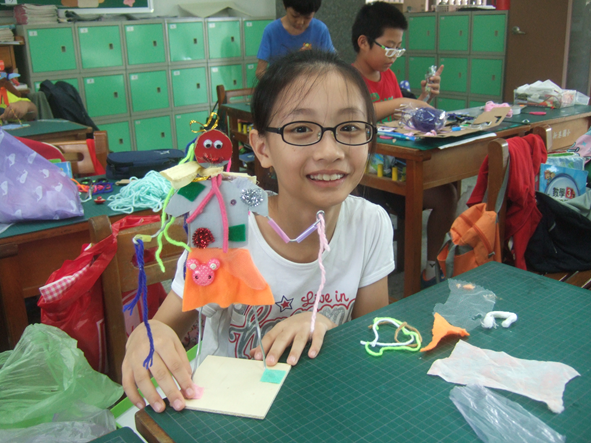     學生在立體裝置藝術上加上多媒材的裝飾物，並將立體裝置藝術安加底座，使之固定站立。    學生在立體裝置藝術上加上多媒材的裝飾物，並將立體裝置藝術安加底座，使之固定站立。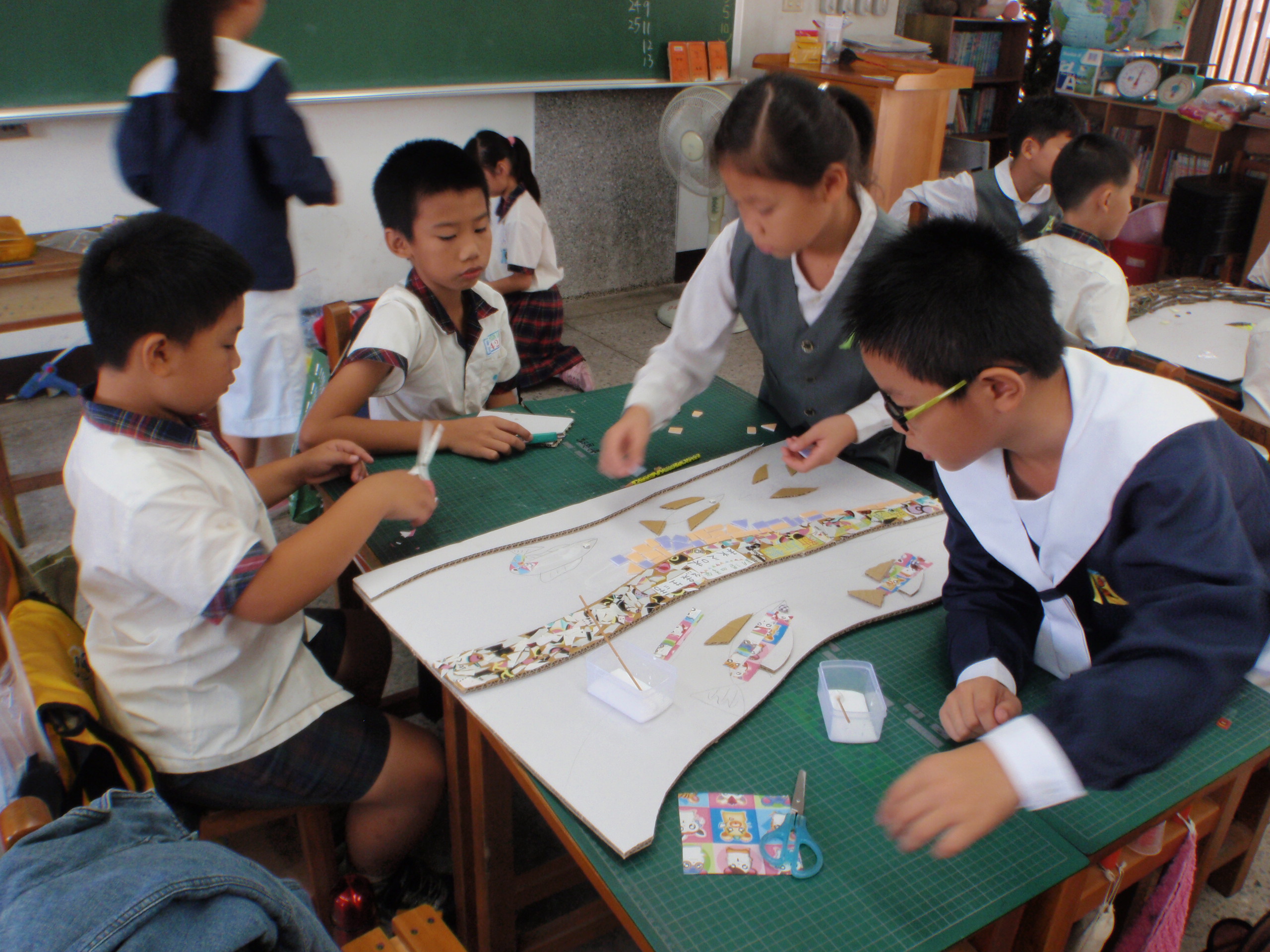    老師先以實際作品為例說明製作要點，各組再完成鉛筆構圖後，開始剪材料拼貼。    各組分工合作，有的構圖，有的收集材料，有的提供建議。   老師先以實際作品為例說明製作要點，各組再完成鉛筆構圖後，開始剪材料拼貼。    各組分工合作，有的構圖，有的收集材料，有的提供建議。